Ош МУнун мыкты бүтүрүүчүсүРезюмеАты жөнү: Абдышова Зарина АбдиназароваТуулганжылы: 1981-жыл, 31-январьТуулганжери: Жалал-Абад обл., Ала-Бука р., Ызар айылыУлуту: КыргызБилими: Жогору. Диплом ЕВ № 69306ОшМУну (ОшПИ, мугалимдер институту) бүтүргөн  жылы:2003-жАдистиги:Кыргыз тили жана адабият мугалимиКвалификациясы:Кыргыз тили жана адабият мугалимиЭэлегенкызматы:   мамлекеттик тил кафедрасынын окутуучусуОкумуштуударажасы, наамы:Эмгекстажы:         17 жылСыйлыктары:1.ЖББДИнин Илимийжумалыктамыкты доклад окугандыгыүчүн I даражадагы диплом 2.Ош МУнунМыктыокутуучусуконкурсунда I орундуээлегендигиүчүн I даражадагы диплом. 3.Ош облустукмамлекеттиктилкоммисиянынМамлекеттиктилгимыктысалымкошкондугуүчүнАрдак грамота. 4.ООАБКОнун  дарыгерлерин «Мамлекеттиктилдеишжүргүзүүжанакепмаданияты» курсунмыктыокуткандыгыүчүнМактообаракчасыж.б.5.“Мамлекеттик тил – ааламдашууалкагында”атууконферециядатереңмазмундуубаяндамажасагандыгыүчүн сертификат берилет (2014).6. Ош облустукмамлекеттиктилдиөнүктүрүүфондунунАрдакграмотасы. 2014-жыл.7. КТББнын 14 күндүккыргызтилинүйрөнүүкурсунунпрограммасындаярдап, жогоркудеңгээлдеөткөргөндүгүүчүныраазычылык кат (2016).8.Ош МУнунбилимберүү, тарбиялоо, коомдукжанаилимийиштердегиүзүрлүүэмгегиүчүн Ош МУнунАрдакграмотасы. 2015.9. КРдинПрезидентинекараштууМамлекеттиктилбоюнчаулуттуккомиссиянынАрдакграмотасы. 2017-жыл. № 22 чечимЭмгек ишмердиги:Чет өлкөлөргө сапары, максаты:Кытай, АлматыКызыкчылыктарынын  чөйрөсү:Адабий чыгармаларды, гезит-журналдарды окуу, радио угууПубликациялары, автордук күбөлүктөрү, патенттери ж.у.с.Мектептеги иш  тажрыйбасы:6 жылЖОЖдогу иш тажрыйбасы: 11жылЖетекчилик иштер  боюнча тажрыйба: Окуу пландарын,программаларын, окуу жана методикалык   колдонмолорду иштеп чыгуудагы тажрыйба: Дареги:Ош шаары, Авиценна көчөсү 20-28, тел: 0777 53 24 71Электрондукдарек:zarinamagi81@mail.ruОшМУнун мыкты бүтүрүүчүсүР е з ю м еАты жөнү: Алишерова Элмира ӨлбөсалиевнаТуулганжылы: 1983-жыл, 19-майТуулганжери:Ош обл., өзгөн р., семиз-Көл айылыУлуту:КыргызБилими: ЖогоруОшМУну (ОшПИ, мугалимдер институту) бүтүргөн  жылы:Адистиги:Кыргыз тили жана адабият мугалимиКвалификациясы:Кыргыз тили жана адабият мугалимиЭэлегенкызматы:   мамлекеттик тил кафедрасынын окутуучусуОкумуштуударажасы, наамы:Эмгекстажы:         14 жылСыйлыктары:1. ЮридикафакультетининАрдакграмотасы (2015)Эмгек ишмердиги:   Чет өлкөлөргө сапары, максаты:Кызыкчылыктарынын  чөйрөсү:Көркөм адабияттарды окууПубликациялары, автордук күбөлүктөрү, патенттери ж.у.с.Мектептеги иш  тажрыйбасы: ЖОЖдогу иш тажрыйбасы: 14жылЖетекчилик иштер  боюнча тажрыйба: Окуу пландарын, программаларын, окуу жана методикалык   колдонмолорду иштеп чыгуудагы тажрыйба: Дареги:Ош шаары, Салиева 48-33, тел: 0705 58 52 79Электрондук дарек:Ош МУнунмыктыбүтүрүүчүсүР е з ю м еАты жөнү:Нурмаматова Мейликан ТагайбековнаТуулганжылы: 1972-жыл, 22-январыТуулганжери:Ош обл., Кара-Кулжа р., 1-май айылыУлуту:КыргызБилими: ЖогоркуОшМУну (ОшПИ, мугалимдер институту) бүтүргөн  жылы:  1994-жылартыкчылыкдимломАдистиги:Кыргыз тили жана адабият мугалимиКвалификациясы:Кыргыз тили жана адабият мугалимиЭэлегенкызматы:   мамлекеттик тил кафедрасынын улук окутуучусуОкумуштуударажасы, наамы:Эмгекстажы:         20 жылСыйлыктары:ОшМУнун Ардак грамотасы, ОшМУнун профсоюз комитетинин Ардак грамотасы, Ош шаардык мэриянын Ардак грамотасы, “ОшМУнун мыкты окутуучусу- сынагында 3-даражадагы димлом, ОшМУнун илимий эмгектер боюнча өткөрүлгөн “Мыкты монография –  сынагында 3-даражадагы диплом, “Кыргыз тили” коомунун “Ыйык тил” төш белгисиЭмгек ишмердиги:Мамлекеттик тил кафедрасынын улук окутуучусу жана “ОшМУнун жарчысы”  илимий журналынын корректору    Чет өлкөлөргө сапары, максаты:Кызыкчылыктарынын  чөйрөсү:Китеп окуу, волейбол жана шахмат ойнооПубликациялары, автордук күбөлүктөрү, патенттери ж.у.с.16 илимий макала жарык көргөнМектептеги иш  тажрыйбасы: 6 айЖОЖдогу иш тажрыйбасы: 20 жылЖетекчилик иштер  боюнча тажрыйба: ОшМУнун мамлекеттик тил борборунун жетекчиси 2016-2018- жжОкуу пландарын, программаларын, окуу жана методикалык   колдонмолорду иштеп чыгуудагы тажрыйба:  4 окуу-усулдук колдонмо, 1 илимий популярдуу эмгекДареги:Ош шаары, Петров 47-39, тел: 077207 70 00Электрондукдарек:nurmamatova.meylikan@mail.ruОш МУнун мыкты бүтүрүүчүсүР е з ю м еАты жөнү:Толубаева Гулнара МамыровнаТуулганжылы: 1971-жылы 14-окябрьТуулган жери:Ош областы, Кара-Суу району, Кашкар-Кыштак айылыУлуту:кыргыз Билими: жогоруОшМУну (ОшПИ, мугалимдер институту) бүтүргөн  жылы:Ош МУнункыргызфилологиясыфакультети, мугалим.1994 -жылОшМУнункыргызфилогогияжана журналистика факультети,  магистр. 2014- жылАдистиги:кыргыз тили жана адабият мугалимиКвалификациясы:2014- жылыОшМУнункыргызфилогогияжана журналистика факультети,  магистр, 2016-жылыкыска мөөнөттөгү квалификацияны жогорлатуу тууралуу сертификат №3770Ээлегенкызматы:окутуучуОкумуштуударажасы, наамы:-Эмгекстажы:   22Сыйлыктары:Ош облустук мамлекеттик тил комиссиянын Мамлекеттик тилги мыкты салым кошкондугу үчүн Акдак грамота. ООАБКОнун  дарыгерлерин «Мамлекеттик  тилде  иш  жүргүзүү  жана  кеп  маданияты» курсун  мыкты  окуткандыгы  үчүн Мактоо баракчасы ж.б.ОшМУнун профсоюз комитети тарабынан берилген Ардак грамота (2012)Ош мамлекеттик университетинин ардак граматысы (2014)Медицина факультетинин Ардак грамотасы (2017)Мамлекеттик тилди өркүндөтүүгө кошкон салымы үчүн “ЫЙЫК ТИЛ” төш белгиси (2018)Ош шаардык кеңешинин ардак грамотасы (2019) Эмгек ишмердиги:Мектеп мугалими –  Бишкек,  Кызыл –Аскер орто мектеби 1994-1996, ОшМУ китепканачы, 1996-98, №16 кесиптик лицей кыргыз тили мугалими 2005-07, Ош МУнун мамлекеттик тил каферасында окутуучусу – 2007. Жалпы эмгек стажы –22 жыл   Чет өлкөлөргө сапары, максаты: -Кызыкчылыктарынын  чөйрөсү: Адабий чыгармаларды, гезит-журналдарды окуу, радио угуу, гүл өстүрүүОш МУнун мыкты бүтүрүүчүсүР е з ю м еАты жөнү: Алпаизова Бүсадат СабыровнаТуулган жылы:  18.01.1978-жыл Туулган жери: Ош областы, Кара-Суу району, Папан айыл өкмөтүУлуту: кыргыз                             Билими:  жогорку                           ОшМУну (ОшПИ, мугалимдер институту) бүтүргөн  жылы: 2000-жыл                                                   Адистиги: кыргыз тили жана адабияты мугалими                          Квалификациясы:-          Ээлеген кызматы: окутуучу           Окумуштуу даражасы, наамы: магистр Эмгек стажы:   17              Сыйлыктары: ОшМУнун Ардак граммотасы, Ош шаардык Билим берүү башкармалыгынын Ардак грамотасы   Эмгек ишмердиги:-                  Чет өлкөлөргө сапары, максаты: -Кызыкчылыктарынын  чөйрөсү: -   Публикациялары, автордук күбөлүктөрү, патенттери ж.у.с. -Мектептеги иш  тажрыйбасы:- 7 жылЖОЖдогу иш тажрыйбасы: - 10Жетекчилик иштер  боюнча тажрыйба: - декандын тарбия иштери боюнча орун басары, 3 жылОкуу пландарын, программаларын, окуу жана методикалык   колдонмолорду иштеп чыгуудагы тажрыйба: -Дареги: Ош шаары, Актилек кичи районуФакс:-Электрондук дарек:busadatalpaizova@gmail.comОшМУнун  мыкты  бүтүрүүчүсү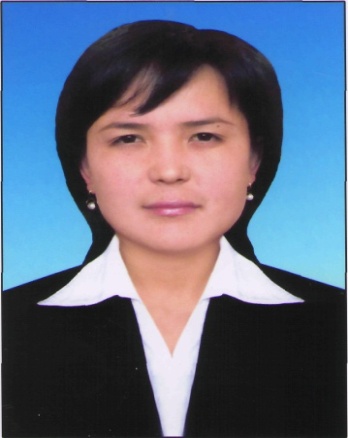 Р е з ю м еАты жөнү: Тажибаева Жыпаргүл Жамшитовна         Туулган жылы:  29.03.1983-жыл Туулган жери: Ош областы, Кара-Суу району, Маданият айылыУлуту: кыргыз                             Билими:  жогорку                           ОшМУну (ОшПИ, мугалимдер институту) бүтүргөн  жылы: 2005-жыл                                                   Адистиги: кыргыз тили жана адабияты мугалими                          Квалификациясы:-          Ээлеген кызматы: окутуучу           Окумуштуу даражасы, наамы: магистр Эмгек стажы:   13              Сыйлыктары: ОшМУнун Ардак граммотасы   Эмгек ишмердиги:-                  Чет өлкөлөргө сапары, максаты: -Кызыкчылыктарынын  чөйрөсү:-  Публикациялары, автордук күбөлүктөрү, патенттери ж.у.с. -Мектептеги иш  тажрыйбасы:-ЖОЖдогу иш тажрыйбасы: -Жетекчилик иштер  боюнча тажрыйба: -Окуу пландарын, программаларын, окуу жана методикалык   колдонмолорду иштеп чыгуудагы тажрыйба: -Дареги: Ош обл, Кара-Суу району, Маданият айылыФакс:-Электрондук дарек: Zhypar@inbox.ruОш Мунун мыкты бүтүрүүчүсүР е з ю м еАты жөнү: Кулуева Аида КойгелдиевнаТуулганжылы: 1985-жыл, 19-июньТуулганжери: Ош обл., Кара-Кулжа р., Көк-Арт айылыУлуту: КыргызБилими: ЖогоркуОшМУну (ОшПИ, мугалимдер институту) бүтүргөн  жылы: 2010-жАдистиги: Кыргыз тили жана адабият мугалимиКвалификациясы: Кыргыз тили жана адабият мугалимиЭэлегенкызматы: мамлекеттик тил кафедрасынын  окутуучусуОкумуштуударажасы, наамы:Эмгекстажы: 10жылСыйлыктары:Эмгек ишмердиги:   Чет өлкөлөргө сапары, максаты:Кызыкчылыктарынын  чөйрөсү:Көркөм адабияттарды окуу, тил үйрөнүү, интернетте иштөөПубликациялары, автордук күбөлүктөрү, патенттери ж.у.с.Мектептеги иш  тажрыйбасы: 4 жылЖОЖдогу иш тажрыйбасы: 1жылЖетекчилик иштер  боюнча тажрыйба: Окуу пландарын, программаларын, окуу жана методикалык   колдонмолорду иштеп чыгуудагы тажрыйба: Дареги:Ош шаары,  Баялинов көчөсү 20-13 тел: 0774 80 18 80Электрондукдарек:kuluevaaida058@gmail.comОш МУнун мыкты бүтүрүүчүсүР е з ю м еАты жөнү:Темирова Нурила МусурманкуловаТуулганжылы: 1988-жыл, 7-апрельТуулганжери:Жалал-Абад обл., Ала-Бука р., Айры-Там айылыУлуту:КыргызБилими: ЖогоркуОшМУну (ОшПИ, мугалимдер институту) бүтүргөн  жылы:  2011-жылАдистиги:Кыргыз тили жана адабият мугалимиКвалификациясы:Кыргыз тили жана адабият мугалимиЭэлегенкызматы:   мамлекеттик тил кафедрасынын  окутуучусуОкумуштуударажасы, наамы:Эмгекстажы:         8жылСыйлыктары:1.	“Мыкты усулдук 2014-ж” сынагында баш байгени ээлегендиги үчүн Кыргыз Республикасынын Президентине караштуу Мамлекеттик тил боюнча улуттук комиссия тарабынан диплом.  2. “Кыргыз Республикасынын мамлекеттик тилин өнүктүрүүгө кошкон салымы үчүн Ош облустук мамлекеттик тилди өнүктүрүү фондунун Ардак Грамотасы.  3. “Дени сак муун – руху коомдун тиреги” аттуу темада өткөрүлгөн республикалык симпозиумга активдүү катышкандыгы үчүн Кыргыз Билим Берүү академиясынын Ардак грамотасы менен сыйланган.Эмгек ишмердиги:2011-2012-жж. – Ош облустук мамлекеттик тилди өнүктүрүү фондунун башкы адиси2012-жылы Ош МУнун кыргызфилологиясыжана журналистика факультетиндекатчы-референт2012-2013-жж – Ош МУнун окуу-информациялык департаментинин методист-инспектору2013-жылдан баштап мамлекеттик тил кафедрасынын окутуучусу.   Чет өлкөлөргө сапары, максаты:Кызыкчылыктарынын  чөйрөсү:Көркөм адабияттарды окуу, тил үйрөнүү, интернетте иштөөПубликациялары, автордук күбөлүктөрү, патенттери ж.у.с.Жаш муундун ден соолугун чындоодогу үй-бүлөнүн, мектепке чейинки мекемелердин, мектептин жана мектептен тышкаркы чөйрөнүн биргелешкен иши” (макала) “ЖОЖдордо мамлекеттик тилди интеграциялап окутуунун жолдору” (макала)“ЖОЖдордо өтүлүүчү мамлекеттик тил сабагында согуш темасын интеграциялап окутуу” (Ч. Айтматовдун “Саманчынын жолу” повестинин мисалында)  (макала)“Жогорку окуу жайларында кыргыз тилинин практикалык курсу дисциплинасынын окутулушу, окуу программаларынын түзүлүшү” (макала).Мектептеги иш  тажрыйбасы: ЖОЖдогу иш тажрыйбасы: 8 жылЖетекчилик иштер  боюнча тажрыйба: Окуу пландарын, программаларын, окуу жана методикалык   колдонмолорду иштеп чыгуудагы тажрыйба: Кыргыз тили (кыргыз тилинин практикалык курсу). ЖОЖдордун кыргыз жана улантуучу тайпаларынын студ. үчүн окуу куралы    Ош-2014                                                                    Дареги:Ош шаары,  Салиева көчөсү 20-9, тел: 0777 67 47 14Электрондукдарек:nunay88@mail.ruОш МУнун мыкты бүтүрүүчүсүР е з ю м еАты жөнү: Жаманкулова Кенжегүл КадыркуловнаТуулганжылы: 1984-жыл, 27-сентябрьТуулганжери: Ош обл., Өзгөн р., Зергер айылыУлуту: КыргызБилими: ЖогоркуОшМУну (ОшПИ, мугалимдер институту) бүтүргөн  жылы:2007-жАдистиги:Кыргыз тили жана адабият мугалимиКвалификациясы:Кыргыз тили жана адабият мугалимиЭэлегенкызматы:   мамлекеттик тил кафедрасынын  окутуучусуОкумуштуударажасы, наамы:Эмгекстажы:         16 жылСыйлыктары:Атайын жана коомдук дисциплиналар кафедрасынын Ардак грамотасы, УББИнин Ардак грамотасыЭмгек ишмердиги:   Чет өлкөлөргө сапары, максаты:Кызыкчылыктарынын  чөйрөсү:Көркөм адабияттарды окуу, тил үйрөнүү, интернетте иштөөПубликациялары, автордук күбөлүктөрү, патенттери ж.у.с.1 макалаМектептеги иш  тажрыйбасы: ЖОЖдогу иш тажрыйбасы: 16жылЖетекчилик иштер  боюнча тажрыйба: Окуу пландарын, программаларын, окуу жана методикалык   колдонмолорду иштеп чыгуудагы тажрыйба: Дареги:Ош шаары,  Маласиев көчөсү тел: 0772 79 05 84Электрондукдарек:kengejamankulova270984@gmail.comОш МУнун мыкты бүтүрүүчүсүР е з ю м еАты жөнү:Айтибаева Жыпаргүл КалыевнаТуулганжылы: 1979-жыл, 3-апрелиТуулганжери:Ош обл., Өзгөн р., Зергер айылыУлуту:КыргызБилими: ЖогоркуОшМУну (ОшПИ, мугалимдер институту) бүтүргөн  жылы:2001-жАдистиги:Кыргыз тили жана адабият мугалимиКвалификациясы:Кыргыз тили жана адабият мугалимиЭэлегенкызматы:   мамлекеттик тил кафедрасынын  окутуучусуОкумуштуударажасы, наамы:Эмгекстажы:         19жылСыйлыктары:Ош шаардык кеңешинин “Кыргыз тилин өркүндөтүүгө кошкон салымы үчүн” Ардак грамотасы (2015); “Мамлекеттик тил – ааламдашуу алкагында” аттуу конверецияда сертификат алган (2015); ОшМУнун Ардак грамотасы (2016); ОшМУнун МИТ факультетинин Ардак грамотасы (2017); ОшМУнун МИТ факультетинин Ардак грамотасы (2018); Ош шаардык мэриясынын Ардак грамотасы (2018).Эмгек ишмердиги:   Чет өлкөлөргө сапары, максаты:Кызыкчылыктарынын  чөйрөсү:Көркөм адабияттарды окуу, тил үйрөнүүПубликациялары, автордук күбөлүктөрү, патенттери ж.у.с.Мектептеги иш  тажрыйбасы: 10 жылЖОЖдогу иш тажрыйбасы: 9жылЖетекчилик иштер  боюнча тажрыйба: Окуу пландарын, программаларын, окуу жана методикалык   колдонмолорду иштеп чыгуудагы тажрыйба: Дареги:Ош шаары, Н.Исанов көчөсү 53-43 тел: 0777 717 280Электрондукдарек:zhypargul.ajtibaeva@mail.ruОш МУнун мыкты бүтүрүүчүсүР е з ю м еАты жөнү:Закирова Бермет АбдикалиловнаТуулганжылы: 1982-жыл, 12-апрелиТуулганжери:Баткен обл., Чек айылыУлуту:КыргызБилими: ЖогоркуОшМУну (ОшПИ, мугалимдер институту) бүтүргөн  жылы:2001-жАдистиги:Кыргыз тили жана адабият мугалими, социалдыкиштерКвалификациясы:Кыргыз тили жана адабият мугалими, социалдыкиштерЭэлегенкызматы:   мамлекеттик тил кафедрасынын  окутуучусуОкумуштуударажасы, наамы:Эмгекстажы:         19жылСыйлыктары:Ош шаардык кеңешинин “Кыргыз тилин өркүндөтүүгө кошкон салымы үчүн” Ардак грамотасы (2015); “Мамлекеттик тил – ааламдашуу алкагында” аттуу конверецияда сертификат алган (2015); ОшМУнун Ардак грамотасы (2016); ОшМУнун МИТ факультетинин Ардак грамотасы (2017); ОшМУнун МИТ факультетинин Ардак грамотасы (2018); Ош шаардык мэриясынын Ардак грамотасы (2018).Эмгек ишмердиги:   Чет өлкөлөргө сапары, максаты:Кызыкчылыктарынын  чөйрөсү:Көркөм адабияттарды окуу, тил үйрөнүүПубликациялары, автордук күбөлүктөрү, патенттери ж.у.с.Мектептеги иш  тажрыйбасы: 10 жылЖОЖдогу иш тажрыйбасы: 9 жылЖетекчилик иштер  боюнча тажрыйба: Окуу пландарын, программаларын, окуу жана методикалык   колдонмолорду иштеп чыгуудагы тажрыйба: Дареги:Ош шаары, Н.Исанов көчөсү 53-43 тел: 0777 717 280Электрондукдарек:zhypargul.ajtibaeva@mail.ruОш МУнун мыкты бүтүрүүчүсүР е з ю м еАты жөнү:Апышова Базаргүл ТоктосуновнаТуулганжылы: 1977-жыл, 30-октябрьТуулганжери:Ош обл., Өзгөн р., Ничке-Сай айылыУлуту:КыргызБилими: ЖогоркуОшМУну (ОшПИ, мугалимдер институту) бүтүргөн  жылы:2003-жАдистиги:Кыргыз тили жана адабият мугалимиКвалификациясы:Кыргыз тили жана адабият мугалимиЭэлегенкызматы:   мамлекеттик тил кафедрасынын  окутуучусуОкумуштуударажасы, наамы:Эмгекстажы:         19жылСыйлыктары:Ош облустук мамлекеттик тилди өнүктүрүү фондунун, Ош шаардык мэриясынын, ОшМУнун жана ОшМУнун профсоюз уюмунун, ЖББДИнин, БжМнын Ардак грамоталарыЭмгек ишмердиги:   Чет өлкөлөргө сапары, максаты:Кызыкчылыктарынын  чөйрөсү:Көркөм адабияттарды окуу, тил үйрөнүүПубликациялары, автордук күбөлүктөрү, патенттери ж.у.с.Мектептеги иш  тажрыйбасы: ЖОЖдогу иш тажрыйбасы: 19 жылЖетекчилик иштер  боюнча тажрыйба: Окуу пландарын, программаларын, окуу жана методикалык   колдонмолорду иштеп чыгуудагы тажрыйба: Дареги:Электрондукдарек:Ош МУнунмыктыбүтүрүүчүсүР е з ю м еАты жөнү: Акишова Гулзина ТөлөновнаТуулганжылы: 1983-жыл, 27-апрельТуулганжери: Ош обл., Өзгөн р., Кызыл-Сеңир айылыУлуту: КыргызБилими: ЖогоркуОшМУну (ОшПИ, мугалимдер институту) бүтүргөн  жылы:Адистиги:Кыргыз тили жана адабият мугалимиКвалификациясы:Кыргыз тили жана адабият мугалимиЭэлегенкызматы:   мамлекеттик тил кафедрасынын  окутуучусуОкумуштуударажасы, наамы:Эмгекстажы:         14жылСыйлыктары:ОшМУнун Ардак грамотасы (2012);ОшМУнун Ардак грамотасы (2012);2-даражадагы диплом (ОшМУнун мыкты окутуучусу - 2014); 2-даражадагы диплом  “Мыкты илимий баяндама” конкурсу, ДТМфакультетинин мактоо баракчасы (2016); Ош областык профсоюз комитетинин Ардак грамотасы (2015) Эмгек ишмердиги:   Чет өлкөлөргө сапары, максаты:Кызыкчылыктарынын  чөйрөсү: Көркөм адабияттарды окуу, тил үйрөнүүПубликациялары, автордук күбөлүктөрү, патенттери ж.у.с.Мектептеги иш  тажрыйбасы: ЖОЖдогу иш тажрыйбасы: 14 жылЖетекчилик иштер  боюнча тажрыйба: Окуу пландарын, программаларын, окуу жана методикалык   колдонмолорду иштеп чыгуудагы тажрыйба: Дареги:Ош шаары, Анар к.р 6-8 тел: 0773 270483Электрондукдарек:akishovagulzina@gmail.comОш МУнун мыкты бүтүрүүчүсүР е з ю м еАты жөнү:Мамадыева Гүлзар БактыбековнаТуулганжылы: 1982-жыл, 8-январьТуулганжери:Ош обл., Кара-Кулжа р., Тоготой айылыУлуту:КыргызБилими: Жогорку.  - “Кыргыз тили жана адабияты” багыты боюнча окутуучу (артыкчылык диплому менен, 2004-ж.); - “Филология” багыты боюнча Филологиянын магистри академиялык даражасы (артыкчылыгы менен, 2016)ОшМУну (ОшПИ, мугалимдер институту) бүтүргөн  жылы:2004-жАдистиги:Кыргыз тили жана адабият мугалимиКвалификациясы:Кыргыз тили жана адабият мугалимиЭэлегенкызматы:   мамлекеттик тил кафедрасынын  окутуучусуОкумуштуударажасы, наамы:Эмгекстажы:     15 жылСыйлыктары:2014-ж. Студенттерге мамлекеттик тилди окутууда жана теология факультетинде  иш-чараларды мыкты өткөргөндүгүүчүн жана 23-сентябрь – тил мыйзамынын 25 жылдыгына карата (Ардак грамота);2014-ж. “2014-жыл - Мамлекеттүүлүктү бекемдөө жылына” жана КРдин мамлекеттик тил мыйзамынын 25 жылдыгына карата “Мамлекеттик тил ааламдашуу алкагында” аттуу конференцияда терен мазмундуу баяндама жасагандыгы үчүн (Сертификат); 2014-ж.  “Мыкты усулдук - 2014” республикалык сынагында баш байгени ээлегендиги үчүн (Диплом);2015-ж. Профсоюз ишмердигиндеги активдүүлүгү жана коомдук иштерге кошкон салымы үчүн (Ардак грамота); 2015-ж. Мамлекеттик тил кафедрасы тарабынан уюштурулган илимий жумалыкты өткөрүүгө активдүү катышкандыгы үчүн (Диплом);2015-жылдын 5-ноябрындагы республикалык “Мамлекеттик тил – мамлекеттүүлүктүн негизи” аттуу К.К.Юдахиндин 125 жылдыгына арналган илимий-практикалык конференцияда жасаган мазмундуу баяндамасы жана жигердүү катышкандыгы үчүн (диплом);2015-ж. Мамлекеттик тилди өнүктүрүүгө кошкон зор салымы үчүн Ош облусунун мамлекеттик тилди өнүктүрүү фондунун Ардак Грамотасы;  2016-ж. Кыргыз тилинин практикалык курсу предметинен олимпиада жана конкурстарда студенттерди сыйлык орундарга жетишкен денгээлде даярдагандыгы жана активдүү ишмердүүлүгү, үзүрлүү эмгеги үчүн ыраазычылык каты;2016-ж. ОшМУнун кыргыз филологиясы жана журналистика факультетинин магистри окуусун ийгиликтүү аяктагандыгы үчүн (сертификат);2018-ж. Билим берүү, тарбиялоо, коомдук иштердеги көп жылдык үзүрлүү эмгеги үчүн ОшМУнун Ардак ГрамотасыЭмгек ишмердиги:•	“Санат сөзү аркылуу студентти адептүүлүккө тарбиялоо жана  ой жүгүртүүсүн калыптандыруу” (ОшМСУ, “ИБТ” илимий журналы. Макала, 2014)•	 Кыргыз тили. Жогорку окуу жайларынын кыргыз жана улантуучу тайпаларынын студенттери үчүн окуу куралы. (2014)•	“Класстык сабакта ишендирүү усулу аркылуу окуучунун инсандык касиетин калыптандыруу жана  кеп ишмердүүлүгүн өстүрүү” (Макала, 2015)•	“Көк” концептинин кыргыз макал-лакаптарында колдонулушу (ОшМСУ, “ИБТ” илимий журналы)   Чет өлкөлөргө сапары, максаты:Кызыкчылыктарынын  чөйрөсү:Көркөм адабияттарды окуу, тил үйрөнүүПубликациялары, автордук күбөлүктөрү, патенттери ж.у.с.Мектептеги иш  тажрыйбасы:ЖОЖдогу иш тажрыйбасы: 13 жылЖетекчилик иштер  боюнча тажрыйба: Окуу пландарын, программаларын, окуу жана методикалык   колдонмолорду иштеп чыгуудагы тажрыйба: Дареги:Ош шаары, П.Айтмаматов к., 103-18, тел: 0553 00 28 25Электрондукдарек:gulzarm82@mail.ru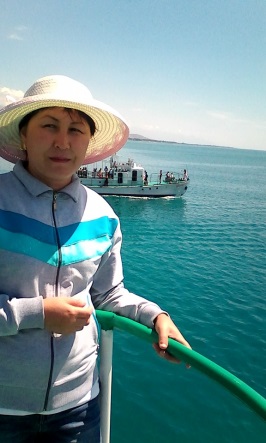 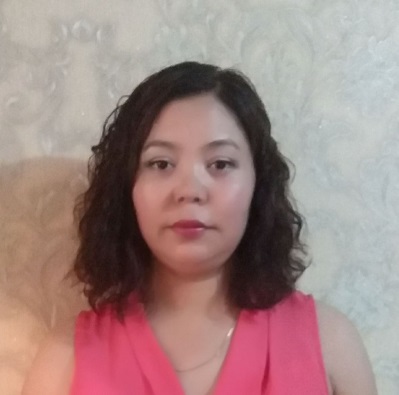 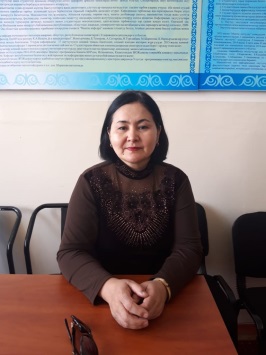 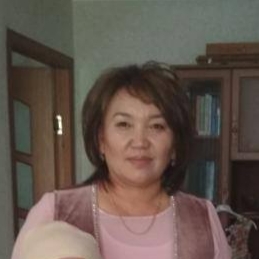 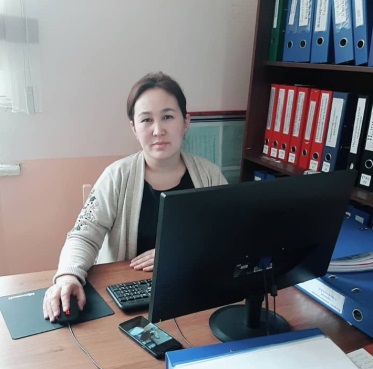 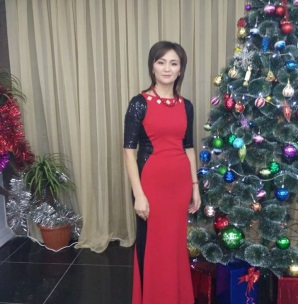 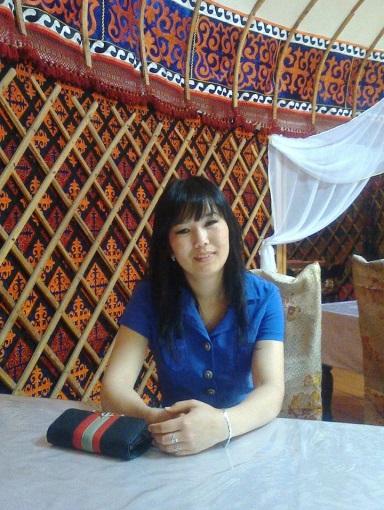 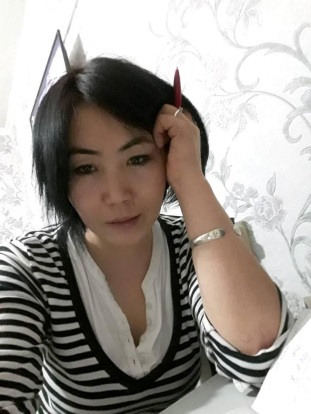 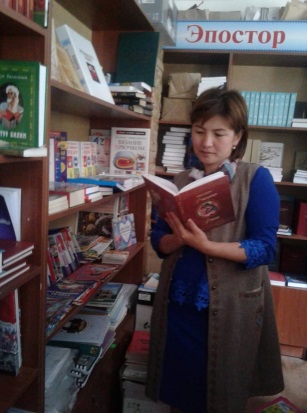 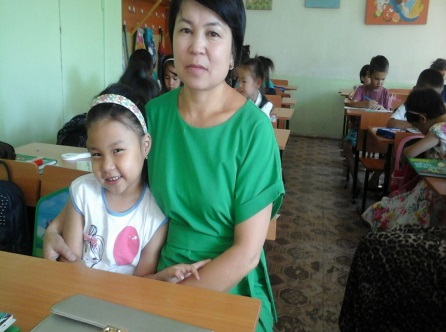 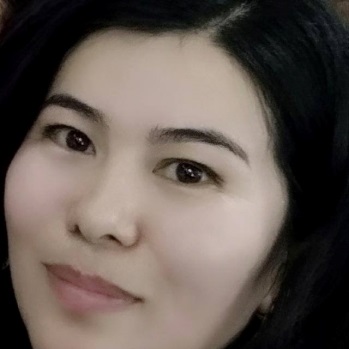 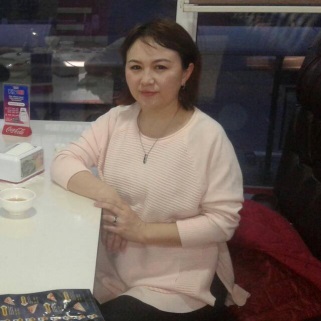 